ALTT-DB双通道紫外辐照计
ALTT-DB双通道紫外辐照计 紫外线强度分析仪
 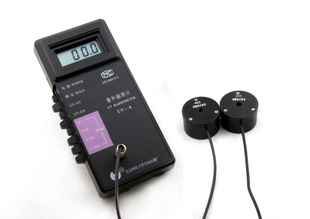 1）波长范围及峰值波长（光谱响应曲线见图）（1）UV-254探头λ：(230～275)nm；λp=254nm（2）UV-297探头λ：(275～330)nm；λp=297nm2） 辐照度测量范围      (0.1～199.9×103)μW/cm23） 紫外带外区杂光      UV-254 小于0.1％                                    UV-297 小于0.05％4）准确度                    ±10％5）响应时间                 1秒6）使用环境                 温度(0～40)℃；湿度＜85％RH7）尺寸和重量             180mm×80mm×36mm；0.2kg8）电源                       6F22型9V积层电池一只
另顺便强调，254nm探头的仪器只能在环境光照度较小的条件下对杀菌灯（低压汞灯）测量有效；每台仪器的探头号和仪器号是一一对应的，有多台仪器的用户，请注意不能将不同仪器的探头互换使用。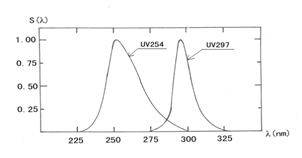 